ΠΡΟΣ:ΤΗΝ ΟΙΚΟΝΟΜΙΚΗ ΕΠΙΤΡΟΠΗΕΙΣΗΓΗΣΗΘΕΜΑ: Έγκριση ή μη δαπάνης παραχώρησης δικαιώματος κινηματογραφικής προβολής στο Θερινό Δημοτικό Θέατρο Νάουσας το διάστημα 25-30 Αυγούστου & 7-9 Σεπτεμβρίου 2020 και πληρωμή τους μετά την εκκαθάριση των εισπράξεων των εκδοθέντων εισιτηρίων.Ο Δήμος Ηρωικής Πόλης Νάουσας το χρονικό διάστημα 25-30 Αυγούστου και 7-9 Σεπτεμβρίου στο Θερινό Δημοτικό Θέατρο Νάουσας πραγματοποίησε τις κινηματογραφικές προβολές των ταινιών «ΦΥΓΑΜΕ» και «ΗΡΩΙΚΑ ΧΑΜΕΝΟΙ» αντίστοιχα, με δικαίωμα κινηματογραφικής προβολής από την «FEELGOOD ENTERTAINMENT A.E. – ΕΚΜΕΤΑΛΛΕΥΣΗ & ΕΜΠΟΡΙΑ ΟΠΤΙΚΟΑΚΟΥΣΤΙΚΩΝ ΕΡΓΩΝ» με αποκλειστικά πνευματικά δικαιώματα διανομής τους.Λαμβάνοντας υπόψη τα παρακάτω:136/2020 Απόφαση Δ.Σ. Νάουσας σχετικά με τον καθορισμό τιμής εισιτηρίων εισόδου Κινηματογράφου Δήμου Νάουσας170/2020 Απόφαση Οικονομικής Επιτροπής σχετικά με την Έγκριση δαπανών ενοικίασης κινηματογραφικών ταινιών Α' προβολής για τη λειτουργία του τμήματος κινηματογράφου του Δήμου Η.Π. Νάουσας212/2020 Απόφαση Οικονομικής Επιτροπής σχετικά με την Έγκριση ιδιωτικού συμφωνητικού με την «FEELGOOD ENTERTAINMENT A.E. – ΕΚΜΕΤΑΛΛΕΥΣΗ & ΕΜΠΟΡΙΑ ΟΠΤΙΚΟΑΚΟΥΣΤΙΚΩΝ ΕΡΓΩΝ» για ενοικίαση κινηματογραφικών ταινιών Α' προβολής για τη λειτουργία του τμήματος κινηματογράφου του Δήμου Η.Π. ΝάουσαςΆρθρο 3 του ιδιωτικού συμφωνητικού με την «FEELGOOD ENTERTAINMENT A.E. – ΕΚΜΕΤΑΛΛΕΥΣΗ & ΕΜΠΟΡΙΑ ΟΠΤΙΚΟΑΚΟΥΣΤΙΚΩΝ ΕΡΓΩΝ»: «Ως αντάλλαγμα για την παραχωρούμενη άδεια για τη δημόσια προβολή των ταινιών του συνημμένου καταλόγου ο ΑΙΘΟΥΣΑΡΧΗΣ θα καταβάλει στην FEELGOOD ENTERTAINMENT: το κόστος ενοικίασης θα προκύψει βάσει του ποσοστού 50% επί των εισπράξεων των εισιτηρίων βάσει του πινακίου διάθεσης των εισιτηρίων για τη προβολή της εκάστοτε κινηματογραφικής ταινίας. Όλα τα παραπάνω ποσά επιβαρύνονται με τον εκάστοτε ισχύοντα αναλογούντα Φ.Π.Α. (24%), φόρους  κ.ά.»Το πινάκιο διάθεσης εισιτηρίων για την προβολή των κινηματογραφικών ταινιών «Φύγαμε» και «Ηρωικά Χαμένοι».Μετά το πέρας των προβολών της ταινίας «Φύγαμε» εκδόθηκαν 78 εισιτήρια και εισπράχθηκε το συνολικό ποσό των 390,00 ευρώ  όπου  αποδόθηκαν στον Κ.Α εσόδων 06.00.0432.004 και έγινε η εκκαθάριση  των εισπράξεων αναλυτικά ως εξής:Επίσης, μετά το πέρας των προβολών της ταινίας «Ηρωικά Χαμένοι» εκδόθηκαν 4 εισιτήρια και εισπράχθηκε το συνολικό ποσό των 20,00 ευρώ  όπου  αποδόθηκαν στον Κ.Α εσόδων 06.00.0432.004 και έγινε η εκκαθάριση  των εισπράξεων αναλυτικά ως εξής:Η συνολική προς πληρωμή δαπάνη των δύο (2) ανωτέρω κινηματογραφικών ταινιών στην εταιρία διανομής «FEELGOOD ENTERTAINMENT A.E.» ανέρχεται στο ποσό των 224,71 ευρώ και θα βαρύνει τον Κ.Α. 02.15.6235.001 (Υπηρεσία ενοικιάσεων κινηματογραφικών ταινιών για τον Δημοτικό Κινηματογράφο) του προϋπολογισμού εξόδων του έτους 2020 του Δήμου Νάουσας.Λαμβάνοντας υπόψη τα παραπάνω και το άρθρο 72 παρ.1 Ν.3852/10 εισηγούμαστε:Την είσπραξη του συνολικού ποσού των 410,00 ευρώ και απόδοσή του στον Κ.Α εσόδων 06.00.0432.004, καθώς επίσης και την έκδοση εντάλματος πληρωμής του εκκαθαρισμένου ποσού των 224,71 ευρώ που θα βαρύνει τον Κ.Α. εξόδων 02.15.6235.001.ΕΛΛΗΝΙΚΗ ΔΗΜΟΚΡΑΤΙΑΝΟΜΟΣ ΗΜΑΘΙΑΣΔΗΜΟΣ ΗΡΩΙΚΗΣ ΠΟΛΕΩΣ ΝΑΟΥΣΑΣΑΥΤΟΤΕΛΕΣ ΤΜΗΜΑ ΚΟΙΝ. ΠΡΟΣΤΑΣΙΑΣ,ΠΑΙΔΕΙΑΣ & ΠΟΛΙΤΙΣΜΟΥΔ/νση: Πλ. Δημαρχίας  30,  592 00, ΝΑΟΥΣΑΤηλ. 23323 50300, Fax: 23320 24260www.naoussa.gr, E-mail: info@naoussa.gr                                       Νάουσα, 10/09/2020                                       Αρ. πρωτ. 13957ΑΡΙΘΜΟΣ ΕΙΣΙΤΗΡΙΩΝ ΠΡΟΒΟΛΗΣΜΙΚΤΗ ΤΙΜΗ ΑΝΑΕΙΣΙΤΗΡΙΟ ΦΠΑ ΑΝΑΕΙΣΙΤΗΡΙΟ 13%ΤΙΜΗ ΕΙΣΙΤΗΡΙΟΥ ΑΝΕΥ ΦΠΑΣΥΝΟΛΟ ΕΙΣΙΤΗΡΙΩΝ ΑΝΕΥ ΦΠΑΠΟΣΟΣΤΟ ΕΝΟΙΚΙΟΥ50%ΦΠΑ ΤΙΜΟΛΟΓΙΟΥ 24%ΓΕΝΙΚΟ ΣΥΝΟΛΟ ΠΡΟΣ ΠΛΗΡΩΜΗ785,00€0,58€4,42€344,76€172,38€41,37€213,75€ΑΡΙΘΜΟΣ ΕΙΣΙΤΗΡΙΩΝ ΠΡΟΒΟΛΗΣΜΙΚΤΗ ΤΙΜΗ ΑΝΑΕΙΣΙΤΗΡΙΟ ΦΠΑ ΑΝΑΕΙΣΙΤΗΡΙΟ 13%ΤΙΜΗ ΕΙΣΙΤΗΡΙΟΥ ΑΝΕΥ ΦΠΑΣΥΝΟΛΟ ΕΙΣΙΤΗΡΙΩΝ ΑΝΕΥ ΦΠΑΠΟΣΟΣΤΟ ΕΝΟΙΚΙΟΥ50%ΦΠΑ ΤΙΜΟΛΟΓΙΟΥ 24%ΓΕΝΙΚΟ ΣΥΝΟΛΟ ΠΡΟΣ ΠΛΗΡΩΜΗ45,00€0,58€4,42€17,68€8,84€2,12€10,96€Ο ΠΡΟΪΣΤΑΜΕΝΟΣΑΥΤΟΤΕΛΟΥΣ ΤΜΗΜΑΤΟΣ ΚΟΙΝΩΝΙΚΗΣ ΠΡΟΣΤΑΣΙΑΣ, ΠΑΙΔΕΙΑΣ ΚΑΙ ΠΟΛΙΤΙΣΜΟΥΑΛΕΞΑΝΔΡΟΣ ΧΑΡΙΖΟΠΟΥΛΟΣΗ ΑΝΤΙΔΗΜΑΡΧΟΣ ΠΟΛΙΤΙΣΜΟΥ& ΤΟΥΡΙΣΜΟΥ ΔΗΜΟΥ Η.Π. ΝΑΟΥΣΑΣΘΕΟΔΩΡΑ ΜΠΑΛΤΑΤΖΙΔΟΥ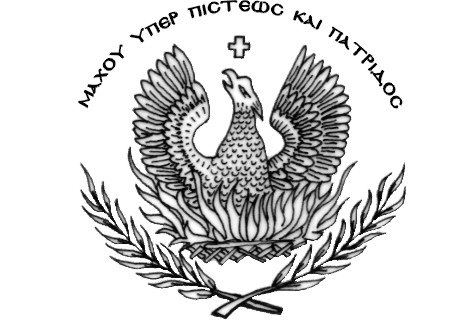 